MAJCZERWIEC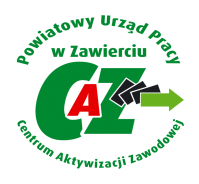 Harmonogram porad grupowych II kwartał 2024Harmonogram porad grupowych II kwartał 2024Harmonogram porad grupowych II kwartał 2024Harmonogram porad grupowych II kwartał 2024TerminTemat porady grupowejWymagania wstępne dla uczestników Główne zagadnieniaCzas trwania warsztatówTermin przyjmowania zgłoszeńKWIECIEŃKWIECIEŃKWIECIEŃKWIECIEŃKWIECIEŃKWIECIEŃ17.04.2024 pok.3.04"Kompetencje miękkie czyli co pracodawcy cenią najbardziej"Warsztaty poszukiwania pracy przeznaczone dla osób zarejestrowanych w tut. urzędzie pracy1. Kompetencje zawodowe- wiedza, postawa, umiejętności. 2.Komunikowanie się                                  i współdziałanie, planowanie                        i organizowanie – zastosowanie gry „Detektyw”09.00-11.00zapisy osób chętnych do udziału w warsztatach najpóźniej do pięciu dni przed ustalonym terminem spotkania lub do wyczerpania miejsc24.04.2024"Wygraj   z bezrobociem-  efektywne zarządzanie czasem"Warsztaty poszukiwania pracy przeznaczone dla osób zarejestrowanych w tut. urzędzie pracy1. Charakterystyka etapów bezrobocia-szok, pseudo optymizm, pesymizm i rezygnacja, fatalizm.         2.Psychologiczne konsekwencje bezrobocia. Destrukcyjne myśli osoby bezrobotnej. 3.Gdzie szukać pomocy.4. Efektywne zarządzanie czasem- „Gra „Detektyw”09.00-11.00zapisy osób chętnych do udziału w warsztatach najpóźniej do pięciu dni przed ustalonym terminem spotkania lub do wyczerpania miejsc08.05.2024 pok.3.04"Stres-techniki radzenia sobie w sytuacjach stresowych"Warsztaty poszukiwania pracy przeznaczone dla osób zarejestrowanych w tut. urzędzie pracy1. Charakterystyka czterech typowych sytuacji stresowych- zagrożenie, strata lub krzywda, wyzwanie, przeciążenie,2.  Zastosowanie gry „Projektor”09.00-11.00zapisy osób chętnych do udziału w warsztatach najpóźniej do pięciu dni przed ustalonym terminem spotkania lub do wyczerpania miejsc15.05.2024 pok.3.04"Niepełnosprawni na rynku pracy"Warsztaty poszukiwania pracy przeznaczone dla osób z orzeczeniem o niepełnosprawności zarejestrowanych w tut. urzędzie pracy1. Przestawienie zagadnień dot. osób niepełnosprawnych, możliwości korzystania z form pomocy w PUP2. Psychologiczne konsekwencje bezrobocia. Destrukcyjne myśli osoby bezrobotnej. 3. Gdzie szukać pomocy.4.Planowany udział przedstawiciela PCPR – prelekcja dla uczestników09.00-11.00zapisy osób chętnych do udziału w warsztatach najpóźniej do pięciu dni przed ustalonym terminem spotkania lub do wyczerpania miejsc12.06.2024 pok.3.04Interview- czyli twarzą w twarz z pracodawcąWarsztaty poszukiwania pracy przeznaczone dla osób zarejestrowanych w tut. urzędzie pracy1. Rola życiorysu zawodowego w procesie rekrutacji                                    2. Sposoby rekrutacji                               3. Przygotowanie do rozmowy kwalifikacyjnej                                            4. Rozmowa kwalifikacyjna z pracodawcą 5. Błędy popełniane podczas spotkania      z pracodawcą09.00-11.00zapisy osób chętnych do udziału w warsztatach najpóźniej do pięciu dni przed ustalonym terminem spotkania lub do wyczerpania miejsc26.06.2024 pok.3.04"Znaczenie kompetencji miękkich na rynku pracy"Warsztaty poszukiwania pracy przeznaczone dla osób 50+ zarejestrowanych w tut. urzędzie pracy1. Kompetencje zawodowe- wiedza postawa, umiejętności. 2.Komunikowanie się                                  i współdziałanie, planowanie                        i organizowanie, adaptowanie się do zmian i radzenie sobie ze stresem.3. Zastosowanie gry „Projektor”   09.00-11.00zapisy osób chętnych do udziału w warsztatach najpóźniej do pięciu dni przed ustalonym terminem spotkania lub do wyczerpania miejsc